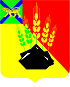 АДМИНИСТРАЦИЯ МИХАЙЛОВСКОГО МУНИЦИПАЛЬНОГО РАЙОНА ПОСТАНОВЛЕНИЕ 
06.06.2019                                         с. Михайловка                                                           № 481-паО проведении мероприятий,посвященных празднованию Дня России 12 июня 2019 годаВ соответствии с Федеральным законом от 06.10.2003 № 131-ФЗ «Об общих принципах организации местного самоуправления в Российской Федерации», руководствуясь Уставом Михайловского муниципального района, в целях реализации программы «Патриотическое воспитание граждан Михайловского муниципального района на 2017-2019 годы», утвержденной постановлением администрации Михайловского муниципального района № 642-па от 17.10.2016, администрация Михайловского муниципального района ПОСТАНОВЛЯЕТ:1. Провести 12 июня 2019 года праздничные мероприятия, посвященные празднованию Дня России.2. Утвердить план проведения 12 июня 2019 года мероприятий, посвященных Дню России (приложение № 1).3. Утвердить состав оргкомитета по подготовке и проведению праздничных мероприятий, посвященных празднованию Дня России 12 июня 2019 года (приложение № 2).4. Отделу по культуре и молодежной политике управления культуры и внутренней политики (Сташко Е.А.), муниципальному межпоселенческому бюджетному учреждению культуры Михайловского муниципального района «Методическое культурно-информационное объединение» (Кузьменко О.В.) подготовить и провести районные праздничные мероприятия согласно прилагаемому плану мероприятий, посвященных празднованию Дня России 12 июня 2019 года.5. Отделу экономики управления экономики (Маркова М.Н.) организовать 12 июня 2019 года с 11.00 часов до 16.00 часов на центральной площади с. Михайловка торговлю прохладительными напитками, кондитерскими изделиями.6. Рекомендовать главам сельских и городского поселений провести на своих территориях праздничные мероприятия, посвященные празднованию Дня России 12 июня 2019 года. 7. Рекомендовать главе Михайловского сельского поселения Абрамову В.Л. обеспечить электропитание розетки на центральной площади с. Михайловка с 11.00 часов до 16.00 часов 12 июня 2019 года. 8. Рекомендовать отделу Министерства внутренних дел России по Михайловскому муниципальному району (Присакарь П.И.) обеспечить охрану общественного порядка и безопасность граждан на центральной площади с. Михайловка 12 июня 2019 года с 11.00 часов до 16.00 часов.9. Муниципальному казенному учреждению «Управление по организационно-техническому обеспечению деятельности администрации Михайловского муниципального района» (Хачатрян Г.В.):9.1. Разместить настоящее постановление на официальном сайте администрации Михайловского муниципального района;9.2. Обеспечить оформление площади и здания администрации муниципального района согласно тематике праздника;9.3. Обеспечить уборку площади до и после мероприятий 12 июня 2019 года;9.4. Установить на центральной площади 2 контейнера для сбора мусора.10. Контроль выполнения настоящего постановления возложить на заместителя главы администрации муниципального района Саломай Е.А.Глава Михайловского муниципального района -	Глава администрации района                                                       В.В. АрхиповПлан мероприятий, посвященных Дню России12 июня 2019 годаПриложение № 2к постановлению администрацииМихайловского муниципального районаот 06.06.2019 № 481-паС О С Т А В оргкомитета по подготовке и проведению 
праздничных мероприятий, посвященных Дню России 12 июня 2019 года Приложение № 1к постановлению администрацииМихайловского муниципального районаот 06.06.2019 № 481-па№п/пНаименование мероприятияДата и время проведенияМесто проведенияОтветственный«Люблю тебя, моя Россия!» праздничный концерт, посвященный Дню России12.06.2019 12.00-13.30часовс. Михайловка, центральная площадьКузьменко О.В.Контаниди И.К.Игровая детская программа 12.06.2019 13.30-14.00с. Михайловка, центральная площадьКонтаниди И.К.Молодежная патриотическая акция «Триколор»12.06.2019 12.00-13.00часовс. Михайловка, центральная площадьСташко Е.А.Выставка декоративно - прикладного творчества «Россия - Родина моя!»12.06.2019 10.00-15.00часовс. Михайловка,РДКисторико-краеведческий музеймежпоселенческая библиотека Контаниди И.К.Бронникова Т.В.Исаева Л.В.Спортивные мероприятия, посвященные Дню России12.06.2019 10.00-14.00часовс. Михайловка центральный стадионЮркасов Л.А.Саломай Е.А., заместитель главы администрации муниципального районапредседатель орг. комитетаСташко Е.А., начальник отдела по культуре и молодежной политике управления культуры и внутренней политикизам. председателя орг. комитетаКузьменко О.В., директор ММБУК ММР «МКИО»член орг. комитетаКонтаниди И.К. заведующий РДК с. МихайловкаЮркасов Л.А., начальник отдела физкультурно-массовой и спортивной работе управления культуры и внутренней политики член орг. комитетачлен орг. комитета